 السيرة الذاتية البيانات الشخصية:                        الاسم: أحمد عبد المنعم عقيلي                               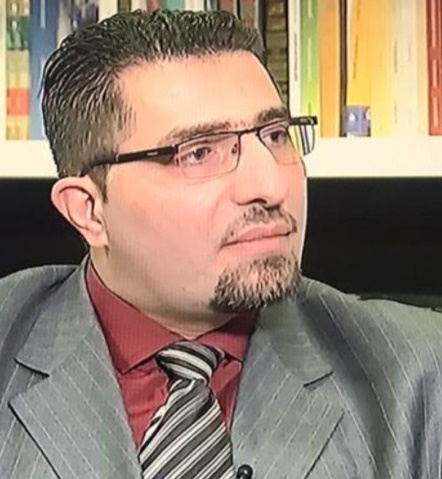 تاريخ الولادة: 2 / 9/ 1979مكان الولادة: سوريا / حلبالجنسية: عربي / سوريالعنوان الحالي: الإمارات العربية المتحدة / الشارقة 2- البيانات الأكاديمية والمهنية:= مجال التخصص : دكتوراه في الأدب العربي / اختصاص الأدب والنقد = الجامعة:جامعة حلب / سورية/ الآداب / لغة عربية / النقد والأدب / = الشهادات العلمية:الدكتوراه في الأدب العربي، بتقدير جيد، ٢٠١٢الماجستير في الأدب العربي، بتقدير جيد جدا، ٢٠٠٨دبلوم الدراسات العليا الأدبية، بتقدير جيد جدا، ٢٠٠٣دبلوم التربية، بتقدير جيد، ٢٠٠٩البكالوريوس في الأدب العربي، بتقدير جيد جدا، ٢٠٠٢=الخبرات العملية:عيّنتُ معيداً في كلية الآداب جامعة حمص  في كلية الآداب والعلوم الإنسانية حمص، عام 2005  =الخبرة في التعليم: = أستاذ الأدب والنقد في  جامعة الغرير،  كلية التربية، قسم اللغة العربية والدراسات  الإسلامية لمدة أربع سنوات: ( 12 فصل دراسي : شتاء – خريف - صيف ) = خبرة في الإرشاد الأكاديمي للطلبة من خلال مسيرتي التعليمية في جامعة الغرير= خبرة في التعليم عن بعد وحاصل على شهادات في هذا المجال، ومشارك في دورات خاصة بالتعليم عن بعد في ظل جائحة كوفيد 19= شهادات في الأمن السيبراني والسلامة الرقمية .  = التدريس التربوي: من 2003 – 2005= التدريس الجامعي 2005 – 2011= التدريس التربوي في الشارقة 2011 -  حتى الآن= العمل في كلية الآداب جامعة حمص من 2005 إلى 2011  = التدريس لمادة اللغة العربية لغير المختصين في كلية الطب، الاقتصاد، الهندسة= التدريس لمادة النقد الأدبي الحديث طلاب السنة الرابعة= الإشراف على أبحاث الدبلوم لطلاب الآداب قسم اللغة العربية= الإشراف على أطروحات ماجستير منها أطروحة خارجية لجامعة لاهاي في هولندا للطالب محمد نسب بعنوان الألفية النحويةالبحث العلمي والمقالات المنشورة :البحث الأول: عنوان البحث: (  التكنولوجيا ودورها في تعلّم اللغة العربية )المؤتمر: (مؤتمر اللغة العربية الرابع في الشارقة 29-30 يناير2020)البحث الثاني: عنوان البحث: (  ماهية التعليم الالكتروني وآلية توظيفه في تعليم اللغة العربية )المؤتمر: (مؤتمر اللغة العربية الدولي الاستثنائي في الشارقة 25-29 أكتوبرر2020البحث الثالث: عنوان البحث: ( اللغة العربية والتعليم الالكتروني وبدائل أنظمة التعليم)المؤتمر: ( المؤتمر العلمي الدولي الثاني للتعليم عن بعد ووظائف المستقبل فيي ظل الأزمات العالمية الناجمة عن الأوبئة – ماليزيا – 13-16-تشرين الثاني 2020 )البحث الرابع:  عنوان البحث: ( اللغة العربية في ظل التعليم الالكتروني الواقع والتحديات) المؤتمر: (المؤتمر الدولي الأول للغة العربية، جامعة الوصل، دبي 9 – 10 – ديسمبر – 2020 )= تأليف مجموعة من الكتب والمؤلفات النقدية والأدبية أكثر من 12 مؤلفاً منها: =  الرمز الصوفي الدلالة والماهية / سوريا 2005= سيميائية المصطلح النقدي، نعيم اليافي نموذجاً / سوريا 2007= الحركة النقدية في سورية محيي الدين صبحي ، نموذجاً 2011= نزار قباني شاعرا  / سوريا 2012= الأدب والموقف القومي سوريا 2012= دراسة في شعر عبد الرحيم محمود 2014 / الشارقة= الفرقد الوضاء في النحو والتعبير والإملاء 2017/ الشارقة=  ألف باء الشعراء في عروض الشعر والبناء، 2017 / الشارقة =  أوراق نقدية، الجزء الأول، 2018 / الشارقة= أوراق نقدية الجزء الثاني، 2018 / الشارقة= ومضات، ج1 ،قراءات نقدية في الشعر الإماراتي (النبطي) 2019 / الشارقة= ومضات، ج2، قراءات نقدية في الشعر الإماراتي (الفصيح) 2019 / الشارقة= أسرار ، مجموعة شعرية، 2020 / الشارقة= عيناك، مجموعة شعرية، 2019 / الشارقة = ويبقى الحب، رواية ، 2020 / الشارقة= ستة وثلاثون يوماً، رواية، 2020 / الشارقة= مجموعة من المقالات الأدبية والنقدية الصادرة في:= جريدة الخليج الإماراتية= جريدة البيان الإماراتية= جريدة الاتحاد الإماراتية= جريدة الإمارات اليوم= مجلة الرافد الإماراتية= مجلة الرابطة الثقافية الإمارات= جريدة الجماهير الحلبية سوريا= جريدة الموقف الأدبي سورياملاحظة: يوجد توثيق لكل الأعداد والدورية بالصور.المشاركة في المؤتمرات :تقدمت ببحث محكم للمؤتمر الدولي الرابع للغة العربية جامعة الشارقة 2020المؤتمر الدولي الاستثنائي للغة العربية، جامعة الشارقة 2020المؤتمر الدولي للغة العربية، جامعة الوصل، دبي ، 2020المؤتمر الدولي للتعلم عن بعد ماليزيا 2020:ملتقى الترجمة وأهميتها تحت رعاية قسم اللغة الإنجليزية، جامعة الشارقة،  2018مؤتمر اتجاهات حديثة في تعلم اللغة العربية وتعليمها 2/3/2016مؤتمر افتتاح مركز الموارد في جامعة الشارقة1/6/2016=مؤتمر النقد الأدبي في جامعة حلب 2009تقدمت بأوراق عمل عن المصطلح النقدي= المؤتمر الدولي للغة العربية دبي .2015// 2014تقدمت بورقة عمل عن مشكلات اللغة العربيةالدكتور أحمد عقيلي والترجمة:من خلال تخصصي في النقد الأدبي الحديث، ونقد النقد، وهو ما يقتضي قراءة النصوص في لغاتها الأصلية، فقد حضرت دورات كثيرة في اللغة الإنجليزية ونجحت فيامتحان التوفل للغة الإنجليزية، والذي أقامه المعهد العالي للغات في جامعة حلب عام 2008 ،لدي اهتمامات كبيرة بالترجمة وذلك بين اللغة العربية واللغة الإنجليزية على وجه الخصوص، وقد تابعت نتائج مجموعة من المؤتمرات الخاصة بالترجمة منها: المؤتمر الدولي الرابع حول القضايا الراهنة للغات 2020المؤتمر الدولي للتعلم عن بعد في ظل الأوبئة، ماليزيا 2020المؤتمر الدولي السادس الدراسات الترجمة 2019المؤتمر الدولي الثاني الثقافة والترجمة اتجاهات وآفاق 2019= الجوائز والمكافآت:جائزة دائرة الثقافة والإعلام في الشارقة، وتشرفت بمقابلة صاحب السمو الشيخ الدكتور سلطان بن محمد القاسمي،حفظه الله تعالى، في الملتقى الشهري للشعر الشعبيالسوري، وتقدمت بدراسة نقدية في الشعر الشعبي وأنواعه.شهادة تكريم دائرة الثقافة والإعلام عن مشاركتي في مهرجان الشارقة للشعر الشعبي: 2019 – 2017 - 2016 شهادة تكريم دائرة الثقافة والإعلام عن مشاركتي في مهرجان الشارقة للشعر العربي2016-2018شهادة تكريم اتحاد كتاب وأدباء الإمارات، عن دراستي في  شعر الشاعر محمد البريكي مدير بيت الشعر في الشارقةشهادة تكريم دائرة الثقافة والإعلام، عن مشاركتي بمحاضرة بعنوان رمضان وتجلياته في الشعر العربي ٢٠١٦ شهادة تكريم النادي الثقافي الغربي، عن مشاركتي في محاضرة عن كتاب الدكتور إياد عبد المجيد آليات نقد الشعر، عميد كلية الآداب في جامعة العينشهادة تكريم مهرجان الشارقة للشعر الشعبي دورة ( عضو في لجنة تحكيم الأعما الشعرية المشاركة في المهرجان / 2018شهادة تكريم مهرجان الشارقة للشعر الشعبي دورة 2019شهادة تكريم المؤتمر الدولي الرابع للغة العربية جامعة الشارقة 2020شهادة تكريم المؤتمر الدولي للتعلم عن بعد ماليزيا 2020شهادة التفوق العلمي في السنوات: 1999/2000/ 2001/2002صادرة من جامعة حلب .جائزة جمعية البيارة الفلسطينية عن الكتاب الذي ألفته وتم توقيعه في معرض الكتاب في الشارقة 2015.المقابلات التلفزيونية والإذاعية ؟لي مقابلات على قناة الشارقة والشرقية من كلباء والفجيرة، والظفراء، في برامج:واحة الشعرادب وفنسبعة على سبعة صباح الخير يا وطن أماسي = العضوية في اللجان المهنية:عضو اتحاد كتاب وأدباء الإمارات عضو الاتحاد الدولي  للغة العربيةعضو الموسوعة الدولية للغة العربية عضو المجلس العالمي لأقسام اللغة العربية عضو اتحاد الكتاب العرب فرع حلبعضو النادي الثقافي الأدبي فرع حلبعضو بيت الشعر في الشارقة= المهارات اللغوية:إجادة اللغة الإنجليزية قراءة وكتابة، حاصل على درجة الـ التوفلالتدقيق اللغويالقراءات النقدية المعمقةكتابة القصة والرواية والشعرالمعرفين: الدكتور غانم السامرائي ، رئيس قسم اللغة الإنجليوية في جامعة الشارقة هاتف 0504820853= الدكتور أكرم قنبس، عضو لجنة المناهج في وزارة التربية والتعليم، الإمارات العربية المتحدة، هـ 0505277239= منال خياطة، فنانة تشكيلية وناقدة ، هــ 0557437965